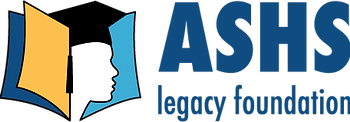 Your Responsibilities To The BoardI understand that this is an application to become a Board Member of Auxiliary Services for High Schools Legacy Foundation and that completion and submission of this application in no way guarantees election to the board.  If successfully elected to the board I certify that I will commit to being fully invested in the mission, vision and goals of the organization which includes attending meetings, working on committees, and raising funds. As a member of the Axillary Services for High Schools Legacy Foundation, I have a legal and ethical responsibility to ensure that the organization does the best work possible in pursuit of its success.  I believe in the purpose and objectives of the organization, and I will act responsibly and prudently as its steward.  As part of my responsibilities as a board member:
I will interpret the organization's work and values to the community, represent the organization, and act as a spokesperson.I will attend at least 75% of board meetings, committee meetings, and special events.Each year I will make a $1,000 personal financial contribution, and/or raise the equivalent amount through personal fundraising, as has been designated within the organization’s bylaws.I will actively participate in one or more fundraising activities. I will act in the best interests of the organization and excuse myself from discussions and votes where I have a conflict of interest.I will stay informed about what's going on in the organization. I will ask questions and request information.I will participate in and take responsibility for making decisions on issues, policies and other board matters.I will work in good faith with staff and other board members as partners towards achievement of our goals.If I don't fulfill these commitments to the organization, I will expect the board president to call me and discuss my responsibilities with me. The Foundation’s Responsibilities To Board MembersI will be sent, without request, quarterly financial reports and an update of organizational activities that allow me to meet the "prudent person" standards of the law.Opportunities will be offered to me to discuss with the program director and the board president the organization's programs, goals, activities, and status; additionally, I can request such opportunities.The organization will help me perform my duties by keeping me informed about issues in the industry and field in which we are working, and by offering me opportunities for professional development as a board member.Board members and staff will respond in a straightforward fashion to questions that I feel are necessary to carry out my fiscal, legal and moral responsibilities to this organization.Board members and staff will work in good faith with me towards achievement of our goals.If the organization does not fulfill its commitments to me, I can call on the board president and program director to discuss the organization's responsibilities to me.First Name:First Name:First Name:Last Name:Last Name:PhoneEmailEmailEmailEmailAddressAddressAddressAddressAddressCityCityStateZip CodeZip CodeCurrent Place of Employment (Former if retired)Current Place of Employment (Former if retired)Current Place of Employment (Former if retired)Current Place of Employment (Former if retired)Current Place of Employment (Former if retired)PhoneEmailEmailEmailEmailAddressAddressAddressAddressAddressCityCityStateZip Code Zip Code Professional / Social Affiliations1.Professional / Social Affiliations1.Professional / Social Affiliations1.Professional / Social Affiliations1.Professional / Social Affiliations1.2.2.2.2.2.3.3.3.3.3.Have you, or do you know someone who has attended(ing) an Alternative High School?Have you, or do you know someone who has attended(ing) an Alternative High School?Have you, or do you know someone who has attended(ing) an Alternative High School?YESNOWhy are you interested in joining our organization?Why are you interested in joining our organization?Why are you interested in joining our organization?Why are you interested in joining our organization?Why are you interested in joining our organization?Do you currently sit on a Nonprofit Organization or Corporate Board?Do you currently sit on a Nonprofit Organization or Corporate Board?Do you currently sit on a Nonprofit Organization or Corporate Board?YESNOIf Yes, please list:1.If Yes, please list:1.If Yes, please list:1.If Yes, please list:1.If Yes, please list:1.2.2.2.2.2.3.3.3.3.3.Do you currently have any additional volunteer commitments?Do you currently have any additional volunteer commitments?Do you currently have any additional volunteer commitments?        YES        NOPlease List1.Please List1.Please List1.Please List1.Please List1.2.2.2.2.2.3.3.3.3.3.What personal / professional skills / strengths do you possess that you think would be beneficial to the mission of ASHS?What personal / professional skills / strengths do you possess that you think would be beneficial to the mission of ASHS?What personal / professional skills / strengths do you possess that you think would be beneficial to the mission of ASHS?What personal / professional skills / strengths do you possess that you think would be beneficial to the mission of ASHS?What personal / professional skills / strengths do you possess that you think would be beneficial to the mission of ASHS?1.1.1.1.1.2.2.2.2.2.3.3.3.3.3.Are there any committees or areas of ASHS that you prefer to serve on?  (Development, Communications, or Board Membership)Are there any committees or areas of ASHS that you prefer to serve on?  (Development, Communications, or Board Membership)Are there any committees or areas of ASHS that you prefer to serve on?  (Development, Communications, or Board Membership)YESNO1.1.1.1.1.2.2.2.2.2.3.3.3.3.3.Is there anything else about yourself that you would like to add?Is there anything else about yourself that you would like to add?Is there anything else about yourself that you would like to add?Is there anything else about yourself that you would like to add?Is there anything else about yourself that you would like to add?